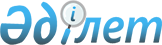 Жануарлар дүниесiн пайдаланғаны үшiн төлем ставкаларын бекiту туралы
					
			Күшін жойған
			
			
		
					Қазақстан Республикасы Үкіметінің қаулысы 2002 жылғы 15 сәуір N 429.
Күші жойылды - Қазақстан Республикасы Үкіметінің 2008 жылғы 14 қарашадағы N 1061 Қаулысымен.
      


Ескерту. Қаулының күші жойылды - ҚР Үкіметінің 2008 жылғы 14 қарашадағы 


 N 1061 


 (қолданысқа енгізілу тәртібін 


 4-тармақтан 


 қараңыз) Қаулысымен.



      "Салық және бюджетке төленетiн басқа да мiндеттi төлемдер туралы" Қазақстан Республикасының 2001 жылғы 12 маусымдағы 
 Кодексiне 
 (Салық кодексi) сәйкес Қазақстан Республикасының Үкiметi қаулы етеді:




      1. Қоса берiлiп отырған мыналар бекiтiлсiн:



      1) аңшылық объектiлерi болып табылатын жануарлар түрлерiн пайдаланғаны үшiн төлем ставкалары;



      2) балық аулау объектiлерi болып табылатын жануарлар түрлерiн пайдаланғаны үшiн төлем ставкалары;



      3) өзге шаруашылық мақсаттарда (аңшылық пен балық аулаудан басқа) пайдаланылатын жануарлар түрлерiн пайдаланғаны үшiн төлем ставкалары.




      2. "Қазақстан Республикасының Қызыл кiтабына енгiзiлген жануарларды 1998-2002 жылдары шектеулi алудың мүмкiндiктерiн зерделеу жөніндегі ғылыми-зерттеу жұмыстарын жүргiзу туралы" Қазақстан Республикасы Үкiметiнің 1998 жылғы 14 қазандағы N 1035 
 қаулысына 
 (Қазақстан Республикасының ПҮКЖ-ы, 1998 ж., N 36, 329-құжат) мынадай толықтыру енгізiлсiн:



      5-тармақ мынадай мазмұндағы абзацпен толықтырылсын:



      "Жануарларды аулағаны үшiн төлем ставкалары мынадай мөлшерлерде белгiленедi, бiр дарағы үшiн теңгемен:



      арқар - 900000;



      үстiрт арқары - 500000;



      қарақұйрық - 38000".




      3. Қосымшаға сәйкес Қазақстан Республикасы Үкiметiнiң кейбiр шешiмдерiнiң күшi жойылды деп танылсын.




      4. Осы қаулы қол қойылған күнінен бастап күшiне енедi және жариялануға тиiс.


      Қазақстан Республикасының




      Премьер-Министрі


Қазақстан Республикасы   



Үкiметiнiң       



2002 жылғы 15 сәуiрдегi  



N 429 қаулысымен     



бекiтiлген     





 Аңшылық объектілерi болып табылатын жануарлар түрлерiн пайдаланғаны үшiн төлем ставкалары



--------------------------------------------------------------------



Р/с!    Жабайы жануарлардың түрлерi    !        Төлем ставкалары,



 N !                                   !    бiр дарағы үшiн теңгемен



   !                                   !----------------------------



   !                                   !  Кәсiпшілік ! Әуесқойлық



   !                                   !     аулау   !    және



   !                                   !             !спорттық аулау



--------------------------------------------------------------------



 1 !                 2                 !        3       !        4



--------------------------------------------------------------------



     1. Қазақстан Республикасының азаматтары мен заңды тұлғалары кәсiпшілік, әуесқойлық және спорттық аулаған кезде



                          1. Сүт қоректiлер


1   Бұлан (аталығы)                                            18500



2   Бұлан (ұрғашысы)                                           12500



3   Бұлан (ұшары)                                               5000



4   Марал (аталығы)                                            15000



5   Марал (ұрғашысы)                                            7500



6   Марал (ұшары)                                               3000



7   Аскания бұғысы (аталығы)                                   10000



8   Аскания бұғысы (ұрғашысы)                                   5500



9   Аскания бұғысы (ұшары)                                      3000



10  Елiк (таралу аймағының солтүстiк 



    бөлiгi, аталығы)                                            4000



11  Елiк (таралу аймағының солтүстiк 



    бөлiгi, ұрғашысы, ұшары)                                    3000



12  Елiк (таралу аймағының оңтүстiк 



    бөлiгi, аталығы)                                            2000



13  Елiк (таралу аймағының оңтүстiк 



    бөлiгi, ұрғашысы, ұшары)                                    1500



14  Сiбiр тау ешкiсi (аталығы)                                  4000



15  Сiбiр тау ешкiсi (ұрғашысы, ұшары)                          3500



16  Құдыр                                                       1500



17  Қабан (аталығы)                                             4000



18  Қабан (ұрғашысы, ұшары)                                     3000



19  Киiк (аталығы)                               1300           2700



20  Киiк (ұрғашысы, ұшары)                        800           1800



21  Қоңыр аю (Тяньшань аюынан басқасы)                         16000



22  Құндыз, кәмшат (орта азиялығынан басқасы)    1000



23  Бұлғын                                       1800



24  Суырлар (Мензбир суырынан басқасы)             70



25  Су тышқан                                      50



26  Борсық, түлкi                                 100            200



27  Қарсақ                                         50            100



28  Американ су күзенi                            120            250



29  Сiлеусiн (түркiстандықтан басқасы)                           500



30  Қояндар (құм қоян, ор қоян, ақ қоян)           10             50



31  Жанат тәрiздi ит, жанат, құну, сарғыш 



    күзен, ақ қалақ, ақкiс, сары күзен,



    сасық күзен, тиiн                              20



32  Зорман                                         15 


                             2. Құстар


33  Маймақ қаз (қызыл жемсаулы, қара жемсаулы)     15             30



34  Саңырау құр                                                  150



35  Құр                                                           60



36  Гималай ұлары                                                200



37  Қырғауыл                                       20             70



38  Қаздар (сұр қаз, ақмаңдайлы қаз, 



    қырманқаз), қарашақаз                          20             50



39  Yйректер (отүйрек, сарыалақаз, барылдауық,



    ысылдақ шүрегей, қырылдақ шүрегей, 



    боз үйрек, сары айдар үйрек, қылқұйрық,



    даурықпа шүрегей, жалпақ тұмсық, қызылбас 



    сүңгуiр, көк сүңгуiр, айдарлы сүңгуiр,



    айдарсыз сүңгуiр, ұшқыр үйрек, сусылдақ, 



    айдарлы үйрек, қара тұрпан, кiшi



    бейнарық, секпiлтес бейнарық, бейнарық)        10             20



40  Қасқалдақ                                       5             10



41  Қызғыш                                          5             10



42  Шiлдер (аққұр, тундра аққұры, дала шілі, 



    шiл, сақалды), кекiлiк, сұр құр                 5             10



43  Кептерлер (дыркептер, түзкептер, көк 



    кептер, құз кептер), түркептерлер 



    (кәдiмгi түркептер, үлкен түркептер)            5             10



44  Шалшықшылар (күжiркей, шаушалшық, 



    тауқұдiрет, орман маңқысы, ауылдық



    тауқұдiретi, тау маңқысы, маңқы, жылқышы, 



    үлкен шалшықшы, қасқа шалшықшы, үлкен 



    шырғалақ, кiшi шырғалақ)                        5             10



45  Бөдене                                          3              8


        2. Қазақстан Республикасының аумағында шетелдiктер үшiн




               әуесқойлық және спорттық аулау кезiнде*



                          1. Сүт қоректiлер 


1   Бұлан (аталығы)                                            66000



2   Бұлан (ұрғашысы)                                           45000



3   Бұлан (ұшары)                                              31000



4   Марал (аталығы)                                           198000



5   Марал (ұрғашысы)                                          100000



6   Марал (ұшары)                                              62000



7   Аскания бұғысы (аталығы)                                  178000



8   Аскания бұғысы (ұрғашысы)                                  85000



9   Аскания бұғысы (ұшары)                                     46000



10  Елiк (аталығы)                                             50000



11  Елiк (ұрғашысы, ұшары)                                     25000



12  Сiбiр тау ешкiсi (аталығы)                                116000



13  Сiбiр тау ешкiсi (ұрғашысы, ұшары)                         58000



14  Құдыр                                                      50000



15  Қабан (аталығы)                                            40000



16  Қабан (ұрғашысы, ұшары)                                    20000



17  Киiк (аталығы)                                             50000



18  Киiк (ұрғашысы, ұшары)                                     30000



19  Қоңыр аю (Тяньшань аюынан басқасы)                        198000



20  Қасқыр                                                     15000



21  Борсық, түлкi                                               7650



22  Қарсақ                                                      5000



23  Сiлеусiн (түркiстандықтан басқасы)                         30000



24  Қояндар (құм қоян, ор қоян, ақ қоян)                         350


                            2. Құстар


25  Саңырау құр (көктемде)                                     23000



26  Саңырау құр (күзде)                                         7000



27  Құр (көктемде)                                             15000



28  Құр (күзде)                                                 3000



29  Қаздар (сұр қаз, ақмаңдайлы қаз,



    қырманқаз), қарашақаз                                       1000



30  Үйректер (отүйрек, сарыалақаз, 



    барылдауық, ысылдақ шүрегей, қырылдақ 



    шүрегей, боз үйрек, сары айдар үйрек, 



    қылқұйрық, даурықпа шүрегей, жалпақ 



    тұмсық, қызылбас сүңгуір, көк сүңгуір, 



    айдарлы сүңгуір, айдарсыз сүңгуiр, 



    ұшқыр үйрек, сусылдақ, айдарлы үйрек, 



    қара тұрпан, кiшi бейнарық, секпiлтес 



    бейнарық, бейнарық)                                          350



31  Қырғауыл                                                    1000



32  Гималай ұлары                                               7500



33  Шiлдер (аққұр, тундра аққұры, дала шiлi, 



    шiл, сақалды), кекiлiк, сұр құр                              350



34  Бөдене                                                       300



--------------------------------------------------------------------

      * Қызмет көрсету ақысы есептелместен

Қазақстан Республикасы   



Үкiметiнiң         



2002 жылғы 15 сәуiрдегi  



N 429 қаулысымен      



бекiтiлген          





 Балық аулау объектiлерi болып табылатын жануарлар түрлерiн пайдаланғаны үшiн төлем ставкалары 





      Ескерту. Ставкалар жаңа редакцияда - ҚР Үкіметінің 2004.09.08. N 


 942 


, 2007.04.20. N 


 322 


 (2008 жылғы 1 қаңтардан бастап қолданысқа енгізіледі) қаулыларымен.



___________________________________________________________________



P/c |          Су жануарлары                    | Төлем ставкалары,



 N  |                                           | бiр килограмм үшiн



    |                                           | теңгемен



___________________________________________________________________



            1. Кәсіпшілік және ғылыми мақсаттарда




___________________________________________________________________



1   Бекiре балықтары                             75



2   Майшабақтар (қарынсау, бражников,



    қаражон)                                      0



3   Құбылмалы бахтах                             20



4   Майқан                                       20



5   Ақсақа балықтар (көкшұбар, көк-шарбы,



    пайда, шыр, мұқсын)                          15



6   Хариус                                       20



7   Қылыш балық                                  20



8   Тікендi балық                                 0



9   Буффало                                      20



10  Ақ амур                                      13



11  Ақмарқа                                      10



12  Шармай                                       20



13  Сазан, тұқы                                  15



14  Көксерке                                     20



15  Берiш                                        10



16  Дөңмаңдай                                    12



17  Қаракөз                                       5



18  Шортан                                        8



19  Тұрпа балық                                   8



20  Майбалық                                      8



21  Қызылкөз                                      8



22  Көкбас                                        8



23  Жыланбас балық                                8



24  Түйетабан                                     0



25  Жайын                                        10



26  Нәлiм                                        10



27  Шабақ                                         0



28  Табан (Балқаш және Алакөл таралымынан



    басқасы)                                     4



29  Итбалық                                      2250 (бір дарағы



                                                 үшін)



30  Ұзын саусақты шаян (Түркiстандық



    түрiнен басқасы)                             15



___________________________________________________________________



                    Ұсақ шағын балықтар




___________________________________________________________________



31  Балқаш және Алакөл табаны                    2,5



32  Торта                                        6



33  Оңғақ                                        10



34  Аққайран                                     8



35  Мөңке                                        8



36  Алабұға (Балқаш-Iле таралымынан басқасы)     8



37  Кәдiмгi және таластың тарақ балығы           4



38  Қызылқанат                                   4



39  Балпан балық                                 4



40  Бiлеу балық                                  4



41  Айнакөз                                      4



42  Көктұран                                     4



___________________________________________________________________



       2. Балықты алып қою және "ұстап алу-қоя беру" қағидаты




    негізiнде спорттық-әуесқойлық (рекреациялық) балық аулауды




                           жүргiзу кезiнде




___________________________________________________________________



1. Қазақстан Республикасының азаматтары үшін, балықты алып қоя отырып




___________________________________________________________________



1   Қортпа                                       7500 бiр дарағы



                                                 үшін



2   Бекiре балықтары                             1875 бiр дарағы



                                                 үшін



3   Iрi шағын балықтар                           20



4   Ақсақа және албырт балықтар                  50



5   Шортан, мөңке, ұсақ шағын балықтаp           10



6   Шаян                                         10 бiр дарағы үшін



___________________________________________________________________



     2. Шетелдiк азаматтар үшiн, балықты алып қоя отырып




___________________________________________________________________



1   Iрi шағын балықтар                           625



2   Қортпа                                       61875 бiр дарағы



                                                 үшін



3   Бекiре балықтары                             15470 бір дарағы



                                                 үшін



4   Ақсақа және албырт балықтар                  1125



5   Шортан, мөңке, ұcақ шағын балықтаp           375



___________________________________________________________________



3. Шетелдiк азаматтар үшiн, "ұстап алу-қоя беру" қағидаты негiзiнде




___________________________________________________________________



1   Iрi шағын балықтар                           125



2   Бекiре балықтары                             5813 бiр дарағы



                                                 үшін



3   Ақсақа және албырт балықтар                  325



4   Шортан, мөңке, ұсақ шағын балықтаp           80



___________________________________________________________________

      Қазақстан Республикасы   



Үкiметiнiң        



2002 жылғы 15 сәуiрдегi  



N 429 қаулысымен     



бекiтiлген     





 Өзге шаруашылық мақсаттарда (аңшылық пен балық аулаудан басқа) пайдаланылатын жануарлар түрлерiн пайдаланғаны үшiн төлем ставкалары 





      Ескерту. Ставкаларға өзгерту енгізілді - ҚР Үкіметінің 2004.04.23. N 459


 қаулысымен 


, 2004.09.08. N 942


 қаулысымен 
.

--------------------------------------------------------------------



   !                                     !   Төлем ставкалары, 



   !                                     !       теңгемен



Рет!        Жануарлардың түрлерi         !--------------------------



 N !                                     ! әрбiр дарағы ! әрбiр



   !                                     !     үшін     !килограмы



   !                                     !              ! үшiн



--------------------------------------------------------------------



 1 !                 2                   !       3      !       4



--------------------------------------------------------------------



                           Сүт қоректiлер


1   Шұбар немесе дала мысығы                      30



2   Қарақас                                       15


                              Құстар 


1   Кiшкене сұқсыр                                10



2   Қара мойын сұқсыр                             10



3   Қызыл мойын сұқсыр                            10



4   Сұржақ сұқсыр                                 10



5   Үлкен сұқсыр                                  10



6   Үлкен суқұзғын                                10



7   Үлкен көлбұқа                                 10



8   Бақылдақ құтан                                10



9   Аққұтан                                       15



10  Көкқұтан                                      10



11  Қошқыл құтан                                  10



12  Маусымқұс                                      5



13  Қошқылқанат татрең                             5



14  Алтынжон татрең                                5



15  Шүрілдек                                       5



16  Шаушүрiлдек                                    5 



17  Моңғол шүрiлдегi                               5



18  Сарысағақ шүрiлдек                             5



19  Шығыс шүрiлдегi                                5



20  Теңiз шүрілдегi                                5



21  Алқалы татрең                                  5



22  Тасшырған                                      5



23  Сутартар                                       5



24  Тартар                                         5



25  Кiшкене тартар                                 5



26  Титтей тартар                                  5



27  Қызылқасқа сутартар                            5



28  Дала қарақасы                                  5



29  Қарала балшықшы                                5



30  Бұлыңғыр                                       5



31  Фифи                                           5



32  Үлкен балшықшы                                 5



33  Шөпiлдек                                       5



34  Тәкiлдек балшықшы                              5



35  Бұлақшы                                        5



36  Мамырқұс                                       5 



37  Қайқытұмсық балшықшы                           5



38  Ақжал қалтқы                                   5



39  Ақтамақ қалтқы                                 5



40  Құмғақша                                       5 



41  Қызылмойын құмдауық                            5



42  Ұзынсаусақ құмдауық                            5



43  Аққұйрық құмдауық                              5



44  Қызылбауыр құмдауық                            5



45  Қаратөс құмдауық                               5



46  Сүйiрқұйрық құмдауық                           5



47  Құмқұс                                         5



48  Тұнбашы                                        5



49  Қарақас                                        5



50  Сақиналы түркептер                             5



51  Сарыжағал қараторғай                           5



52  Қаршыға                                      100



53  Қырғи                                         50



54  Маубас жапалақ                                50



55  Байғыз                                        50



56  Жүнбалақ байғыз                               50



57  Құлақты жапалақ                               50



58  Саз жапалағы                                  50



59  Сарытұмсық шауқарға                            5



60  Қараторғай                                     5



61  Пайыз торғай                                   5



62  Қызылтелпектi құнақ                            5



63  Жамансары                                     50



64  Көкқарға                                       5



65  Бозторғай (айдарлы, теңбiлтес,



    ұзынтұмсық, сұр, сор, дала, 



    қараалқалы, аққанат, қара,



    құлақты, орман, бозторғай, кiшi)               5



66  Қызылтұмсық шауқарға                           5



67  Алабажақ сайрауық                              5


                    Бауырымен жорғалаушылар


1   Орта Азия тасбақасы                           20



2   Саз тасбақасы                                 20



3   Ешкіемер                                      10



4   Бат-бат кесiртке                              10



5   Жұмырбас құм кесiртке                         10



6   Сығыркөз                                      10



7   Бозша жылан                                   50



8   Өрнектi қарашұбар жылан                       40



9   Шығыс құм жыланы                              40



10  Құм жылан                                     40



11  Көлбақа                                        5


                   Су омыртқасыз жануарлары


1   Салин артемиясы (цисталары)                   50



2   Гаммарус                                      10



3   Сүлiктер                                      30



4   Шашақ мұрт шаяндар                            10



5   Басқа су омыртқасыздары мен цисталары          2



-------------------------------------------------------------------




Қазақстан Республикасы  



Үкiметiнiң       



2002 жылғы 15 сәуiрдегi  



N 429 қаулысына     



қосымша      


Қазақстан Республикасы Үкiметiнiң кейбiр




күші жойылған шешiмдерiнiң




ТIЗБЕСI





      1. "Шетелдiк азаматтардың Қазақстан Республикасының аумағында жабайы аңдарды аулауына арналған бiрыңғай ең төменгi төлем ставкаларын бекiту туралы" Қазақстан Республикасы Үкiметiнiң 1998 жылғы 22 шiлдедегi N 688 
 қаулысы 
 (Қазақстан Республикасының ПҮКЖ-ы, 1998 ж., N 24, 204-құжат).




      2. "Қазақстан Республикасының балық шаруашылығы су айдындарында су жануарларын кәсiпшілік пайдалану үшiн төлемдердiң ставкалары мен спорттық-әуесқойлық (рекреациялық) балық аулау жүргiзуге арналған рұқсаттың құнын бекiту туралы" Қазақстан Республикасы Үкiметiнiң 1998 жылғы 28 шiлдедегi N 711 
 қаулысы 
 (Қазақстан Республикасының ПҮКЖ-ы, 1998 ж., N 24, 210-құжат).




      3. "Қазақстан Республикасының азаматтары мен заңды тұлғаларының жабайы аңдарды аулауына арналған бiрыңғай ең төменгi төлем ставкаларын бекiту туралы" Қазақстан Республикасы Үкiметiнiң 1998 жылғы 11 тамыздағы N 760 
 қаулысы 
 (Қазақстан Республикасының ПҮКЖ-ы, 1998 ж., N 28, 234-құжат).

					© 2012. Қазақстан Республикасы Әділет министрлігінің «Қазақстан Республикасының Заңнама және құқықтық ақпарат институты» ШЖҚ РМК
				